Union internationale pour la protection des œuvres littéraires et artistiques (Union de Berne)Comité exécutifSoixantième session (45e session ordinaire)Genève, 22 – 30 septembre 2014rapportadopté par le comité exécutifLe comité exécutif avait à examiner les points suivants de l’ordre du jour unifié (document A/54/1 Prov.4) : 1, 2, 3, 4, 5, 6, 8, 12, 26 et 27.Les rapports sur ces points figurent dans le rapport général (document A/54/13 Prov.).M. Grega Kumer (Royaume-Uni) a été élu président du comité exécutif;  M. Miklos Bendzsel (Hongrie) a été élu vice-président.[Fin du document]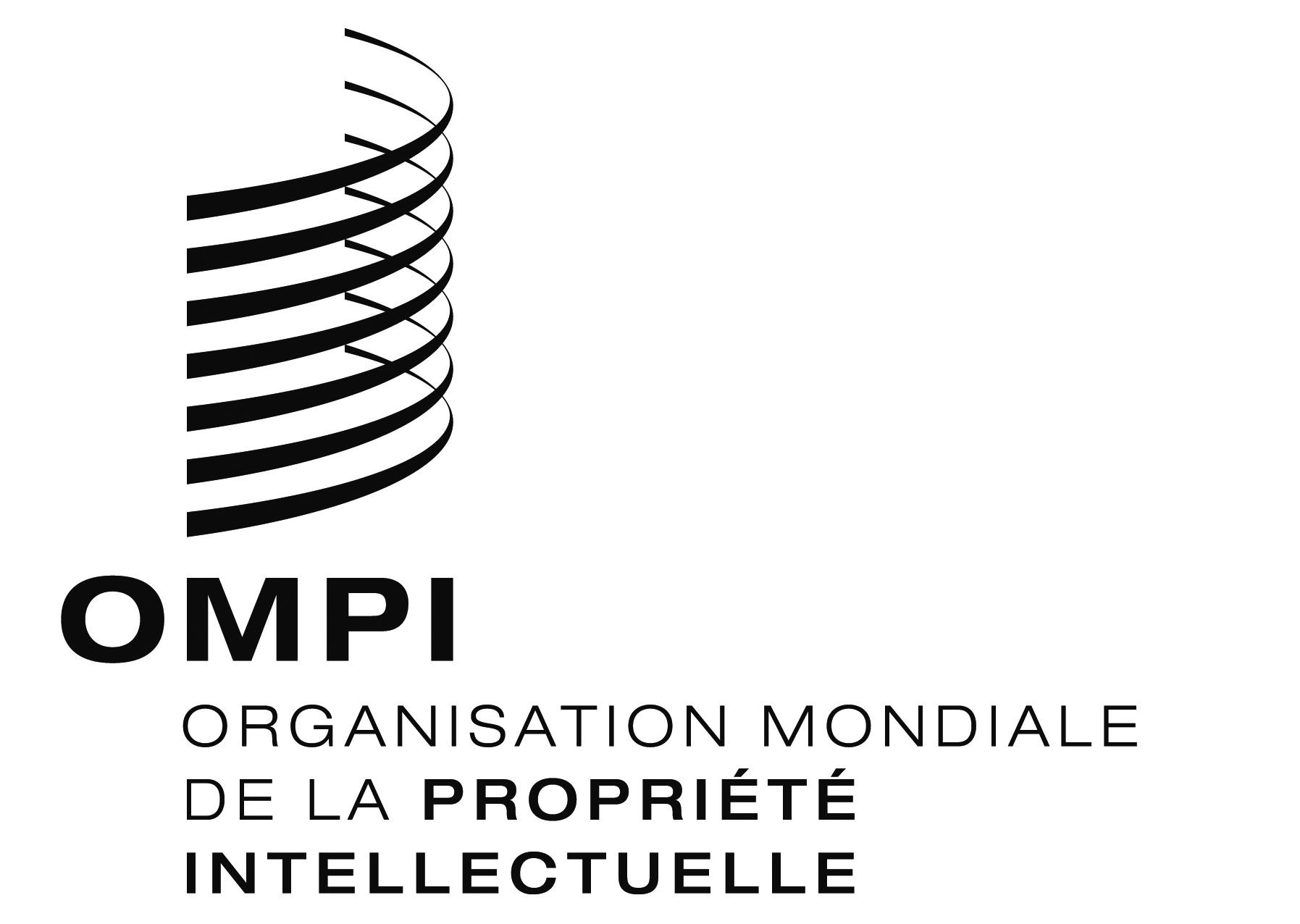 FB/EC/60/1B/EC/60/1B/EC/60/1ORIGINAL : anglaisORIGINAL : anglaisORIGINAL : anglaisDATE : 15 janvier 2015DATE : 15 janvier 2015DATE : 15 janvier 2015